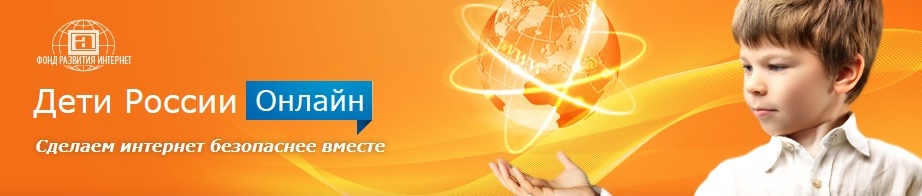 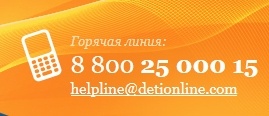 Линия помощи «Дети онлайн»Звонок по России бесплатный,по рабочим дням с 9.00 до 18.00 (мск.),прием электронных сообщений – по адресу: helpline@detionline.comОфициальный сайт линии помощи «Дети онлайн» http://detionline.com/Оказание психологической и практической помощи детям и подросткам, которые столкнулись с опасностью или негативной ситуацией во время пользования Интернетом или мобильной связью (виртуальное преследование, домогательство, грубость, шантаж, мошенничество, несанкционированный доступ к ПК, нежелательный контент и т.д.).Консультирование родителей и педагогов по теме безопасного использования Интернета и мобильной связи детьми.